Nuclear Reactions: Wayyyyy more energy than chemical reactions!Reaction 1: Nuclear Fission ReactionNuclear Fission:Examples:a.	b.	c.Why do you think the above reactions are called nuclear fission? What key characteristics of this reaction help you determine this is a fission reaction? (Identify at least 2)Reaction 2: Nuclear Fusion ReactionNuclear Fusion: Examples:	a.	b.	c.Why do you think the above reactions are called nuclear fusion? What key characteristics of this reaction help you determine this is a fission reaction? (Identify at least 2)Reaction 3: Natural TransmutationNatural Transmutation:	a.	b.	c.Why do you think the above reactions are called natural transmutation? What key characteristics of this reaction help you determine this is a fission reaction? (Identify at least 2)Reaction 4: Artificial TransmutationArtificial Transmutation:Examples:	a.	b.	c.Why do you think the above reactions are called artificial transmutation? What key characteristics of this reaction help you determine this is a fission reaction? (Identify at least 2)Directions: Identify the nuclear reaction type for the following equations. Then determine if mass is conserved.Teacher signature for completion _________________________Nuclear EquationNuclear ReactionMass conserved?1                                  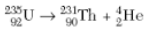 2                       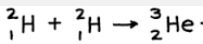 3             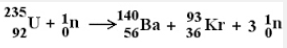 4                                 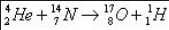 5                         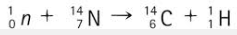 6           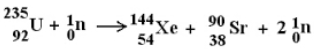 7             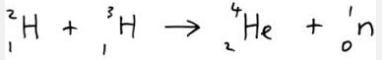 8                               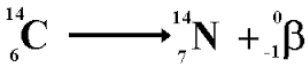 9        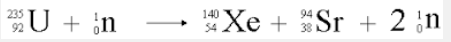 10                                  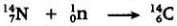 